Министерство образования и науки Челябинской областиГосударственное  бюджетное  учреждениедополнительного образования «Областной Центр дополнительного образования детей»454081,  г. Челябинск, ул. Котина, 68, тел./факс 773-62-82E-mail: ocdod@mail.ru	03 ноября 2015 года ГБУДО «Областной Центр дополнительного образования детей» проводит областной семинар «Развитие социальных компетенций и гражданского самоопределения детей через развитие системы ученического самоуправления в общеобразовательных организациях» (далее именуется – областной семинар) с 13:00 до 15:00   в режиме он-лайн вещания для специалистов муниципальных органов управления образованием, курирующих вопросы воспитания и дополнительного образования, заместителей директоров, педагогов образовательных организаций. 	В программе областного семинара: 	- мероприятия по направления деятельности ОУСУ в Челябинской области; 	- методические рекомендации по организации деятельности ОУСУ;	- порядок проведения Всероссийского конкурса на лучшего лидера органа ученического самоуправления образовательных организаций основного общего образования;	- порядок проведения в 2015 году областного конкурса общеобразовательных организаций России, развивающих ученическое самоуправление; 	- информационное сопровождение работы ОУСУ.	Участники семинара получают электронный сертификат участника и электронный сборник «Развитие социальных компетенций и гражданского самоопределения детей через развитие системы ученического самоуправления в общеобразовательных организациях».	Организационный взнос – 200 рублей. Оплата по квитанции. 	Для участия в семинаре в срок до 30 октября 2015 года на электронный адрес ГБОУДОД «Областной Центр дополнительного образования детей» - ocdod@mail.ru необходимо направить:	- заявку на участие (приложение 1);	- согласие на обработку персональных данных, договор (размещены на сайте http://ocdod.ucoz.ru, в разделе «Ближайшие события» - семинары).	Дополнительная информация по вопросам организации и проведения семинара по тел. 8 (351) 772-85-84, 89823337034 – Полозок Юлия Валентиновна, методист ГБОУДОД «Областной Центр дополнительного образования детей».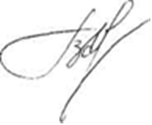 Директор                                                                                                 В.П. ПоповПолозок Юлия Валентиновна, 8 (351) 773-62-82Заявкадля участия в областном семинаре «Развитие социальных компетенций и гражданского самоопределения детей через развитие системы ученического самоуправления в общеобразовательных организациях»               16.10.2015 № 450на №_______от _______Руководителяморганов местного самоуправления муниципальных районов и городских округов Челябинской области, осуществляющих управление в сфере образованияПриложение 1к письму ГБУДО «Областной Центр дополнительногообразования детей»_______№ __________Ф.И.О. участника (полностью)Муниципальное образование Образовательная организацияДолжность специалистаБанковский перевод№ платежаДата платежаФ.И.О. плательщикаЭлектронный адресКонтактный телефон